Ход праздника   Мальчики и девочки нарядно одеты. Мальчики – за дверью, девочки у доски. Звучит музыка. Мальчики входят в класс и рассаживаются, девочки хлопают в ладоши. Начинается праздник с концертной программы.Учитель:Сегодня мы празднуем День защитника Отечества.Слово «Отечество» того же корня,  что и слово «отец», «отчизна»,  «отчий край»,  «отчий дом». Отечество – это наша страна, Родина.Оля:Сегодня в классе праздник,И всем гостям мы рады.Как здорово, что все мы здесьОпять вот собрались.Катя:Одной семьёй счастливойЖивём мы в коллективе,И с каждым днём нам школаРоднее и милей.Алёна:Сияньем глаз лучистыхНаполнен класс притихший.И светятся улыбки,И песня рвётся ввысь.Исполняется песня «Из чего же, из чего же?»Из чего же, из чего же, из чего жеСделаны наши мальчишки?Из веснушек и хлопушек,Из  чего же, из чего же, из чего жеСделаны наши мальчишки?Из пружинок и картинок,Из линеек и батареек                                                             Из стекляшек и промокашекСделаны наши мальчишки!                                                 Сделаны наши мальчишки!...Вероника:Мальчики!С праздником вас поздравляем.Никогда не болеть вам желаем!Вырастайте поскорее и Мужайте побыстрее!Оля:Драчливой нашей половинеМы поздравленья шлём свои.Для поздравлений есть причины:Ура – защитникам страны!Катя:Когда на ваши потасовкиНа переменах мы глядим,Мы верим: с вашей подготовкойСтрану всегда мы защитим!Вероника:Пускай под глазом полыхаетСиняк пурпурно – голубой.В ученье тяжело бывает,Гораздо легче будет бой.Алёна:Поэтому, друзья, давайтеОт всей души, без лишних словОт всех невзгод нас защищайте,Но только, чур, без синяков.Далее следует конкурсная программа.Доскажи словечкоУчитель: Знают ли мальчики вежливые слова? Сейчас мы это проверим. Вам надо вспомнить такие слова и закончить с их помощью стихотворные строчки.   Растает ледяная глыба от слова тёплого… (спасибо).   Зазеленеет даже пень, когда услышит… (добрый день).   Когда бранят за шалости, то говорим: «Прости…» (пожалуйста).   И во Франции, и а Дании на прощанье говорят…(до свидания).   Если очень вкусно было, скажем маме мы…(спасибо).   Мальчик вежливый и развитый говорит, встречаясь…(здравствуйте).Рыцарский бойСоперники встают друг против друга на одной ноге, вторая нога согнута, руки за спиной. Прыгая на одной ноге, нужно толкнуть плечом противника так, чтобы он потерял равновесие и упал или опустил вторую ногу.Конкурс смекалистых и находчивых   Учитель задаёт вопросы, мальчики внимательно слушают, советуются, и один из участников отвечает.  Герои русских былин – богатыри. Назови их имена.(И.Муромец, А.Попович,Д.Никитич).Кого называли рыцарем? (Смелого, благородного, самоотверженного человека – воина).Чьи слова: «Тяжело в учении – легко в бою?» (А.Суворова).Переставьте буквы так, чтобы получилось новое слово, относящее к данной теме.-Каприз, потеха. (приказ, пехота).Шерлок ХолмсВ мешке спрятаны предметы. Каждому участнику учитель завязывает глаза.Учитель: Доставайте из мешка предметы и опознавайте их.Далее следует посвящение в рыцари.Учитель читает клятву.Клянёмся рыцарями быть!Нет в мире выше звания!«Спасибо» будем говорить,  а также «до сидания».Мальчики: (хором). Клянёмся!- Девочек будем уважать  И слабых будем защищать.  В борьбе со злом добро добудем,  Пример брать с Робин Гуда будем!Мальчики:  Клянёмся!Оля:В рыцари сегодня мы вас посвящаем!С этим гордым званием сердечно поздравляемИ надеемся: отныне будем мы гордиться вами,И вручаем вам подарки.Девочки дарят одноклассникам подарки.Учитель: А теперь приглашаем всех гостей на чаепитие.МБОУ Загатуйская СОШ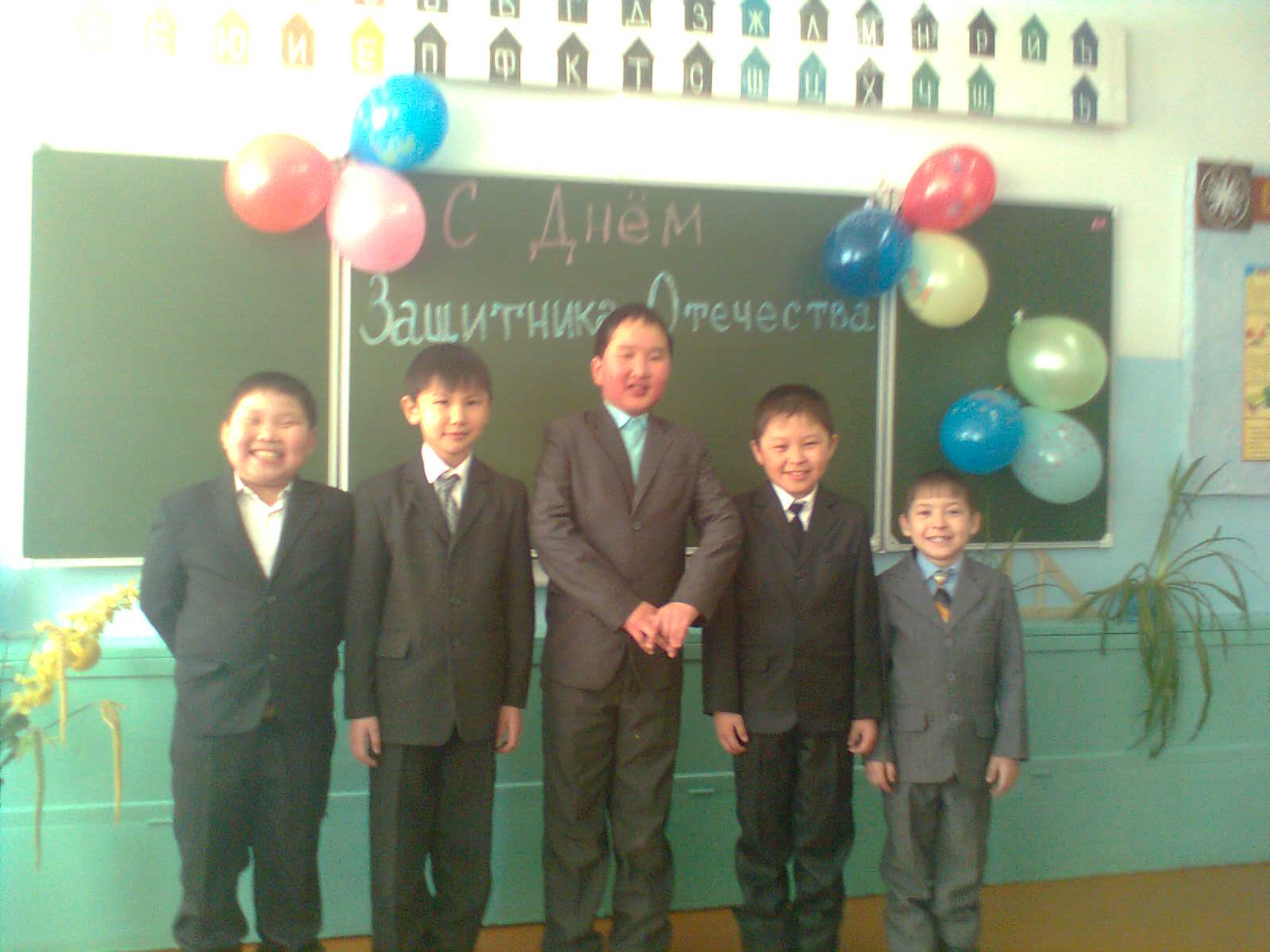 